Информационный бюллетень новых поступлений содержит информацию о новых документах, поступивших в фонд библиотеки Полесского государственного университета за указанный месяц.Бюллетень новых поступлений  формируется на основе библиографических записей электронного каталога (https://lib.polessu.by/).Материал размещен в систематическом порядке по отраслям знания, внутри разделов – в алфавите авторов и заглавий.Тематические разделы:Химические наукиНауки о ЗемлеБиологические наукиТехника. Технические наукиСельское и лесное хозяйствоЗдравоохранение. Медицинские наукиСоциальные наукиЭкономика. Экономические наукиПолитика. ПолитологияОбразование. Педагогические наукиФизическая культура и спортЯзыкознаниеИскусство. ИскусствознаниеПсихологияВыставка-просмотр новых поступлений проходит в первую пятницу каждого месяца в читальных залах (корпус № 1 (ул. Кирова, 24), корпус № 3 (ул. Пушкина, 4)).Полесский государственный университет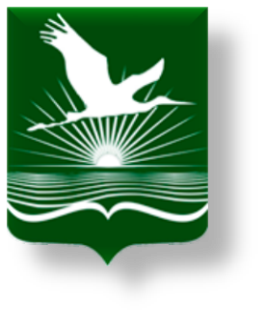 БИБЛИОТЕКАИнформационно-библиографический отделБЮЛЛЕТЕНЬНОВЫХ ПОСТУПЛЕНИЙДЕКАБРЬ 2018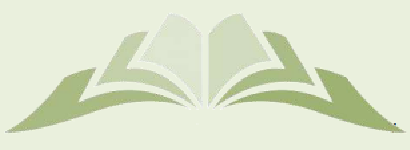 Сиглы хранения:Сиглы хранения:Сиглы хранения:Сиглы хранения:ЧЗ 1 – читальный зал (ул. Кирова,  24)читальный зал (ул. Кирова,  24)читальный зал (ул. Кирова,  24)ЧЗ 2 – читальный зал (ул. Пушкина, 4)читальный зал (ул. Пушкина, 4)читальный зал (ул. Пушкина, 4)А1 – абонемент учебной литературы (ул. Кирова, 24)абонемент учебной литературы (ул. Кирова, 24)абонемент учебной литературы (ул. Кирова, 24)А2 – абонемент научной и художественной лит-ры (ул. Пушкина, 4)абонемент научной и художественной лит-ры (ул. Пушкина, 4)абонемент научной и художественной лит-ры (ул. Пушкина, 4)А3 – абонемент учебной литературы (ул. Пушкина, 4)абонемент учебной литературы (ул. Пушкина, 4)абонемент учебной литературы (ул. Пушкина, 4)ХР – книгохранилищекнигохранилищекнигохранилищеМ – медиатека (зал электронных ресурсов)медиатека (зал электронных ресурсов)медиатека (зал электронных ресурсов)24 – ХИМИЧЕСКИЕ НАУКИ24.2Х 9524.2Х 9524.2Х 95Хрусталёв, В.В. Введение в неорганическую химию = Introduction to the inorganic chemistry : практикум / В. В. Хрусталёв, Т. В. Латушко, Т. А. Хрусталёва ; Министерство здравоохранения Республики Беларусь, Белорусский государственный медицинский университет, Кафедра общей химии. - 5-е изд. - Минск : БГМУ, 2018. - 112 с.Экземпляры: всего:1 - ЧЗ 2(1)26 – НАУКИ О ЗЕМЛЕ26.89К 5326.89К 5326.89К 53Книга о странах происхождения беженцев / ред.: А. В. Селиванова, Т. А. Солодкова. - Минск : Тирас-Н, 2018. - 200 с.Экземпляры: всего:1 - ЧЗ 2(1)26.89Л 8726.89Л 8726.89Л 87Лучшее в Гданьске . - Torun : VIA, 2014. - 35 с.Экземпляры: всего:1 - ЧЗ 2(1)28 – БИОЛОГИЧЕСКИЕ НАУКИ28.072Л 4328.072Л 4328.072Л 43Лекунович, С.Н. Ксенобиология : методические указания к выполнению лабораторных работ для студентов специальности 1 31 01 01 "Биология" (по направлениям) / С. Н. Лекунович ; Белорусский государственный университет. - Пинск : ПолесГУ, 2018. - 50 с.Экземпляры: всего:38 - А3(37), ЧЗ 2(1)	28.7 – БИОЛОГИЯ ЧЕЛОВЕКА. АНТРОПОЛОГИЯ28.70Д 7428.70Д 7428.70Д 74Дричиц, О.А. Медицинская биология = Medical biology : пособие для студентов факультета иностранных учащихся с английским языком обучения (специальность 1-79 01 01 "Лечебное дело") / О. А. Дричиц, О. И. Левэ ; Министерство здравоохранения Республики Беларусь, Учреждение образования "Гродненский государственный медицинский университет", Кафедра медицинской биологии и генетики. - Гродно : ГрГМУ, 2018. - 168 с.Экземпляры: всего:1 - ЧЗ 2(1)28.70З-6228.70З-6228.70З-62Зиматкин, С.М. Гистология, цитология и эмбриология. Практикум для студентов педиатрического факультета : учебное пособие: допущено Министерством образования Республики Беларусь для студентов учреждений высшего образования по специальности "Педиатрия" / С. М. Зиматкин, Я. Р. Мацюк, Л. А. Можейко ; Министерство здравоохранения Республики Беларусь, УО "Гродненский государственный медицинский университет", Кафедра гистологии, цитологии и эмбриологии. - 4-е изд. - Гродно : ГрГМУ, 2018. - 144 с.Экземпляры: всего:1 - ЧЗ 2(1)28.707.3Л 4428.707.3Л 4428.707.3Л 44Лемешевский, В.О. Физиология человека и животных: физиология пищеварения, обмен веществ и энергии. Терморегуляция : учебно-методическое пособие / В. О. Лемешевский, Т. М. Натынчик ; Министерство образования Республики Беларусь, УО "Полесский государственный университет". - Пинск : ПолесГУ, 2018. - 72 с.Экземпляры: всего:38 - ЧЗ 3(1), ЧЗ 1(1), ЧЗ 2(1), А3(35)3 – ТЕХНИКА. ТЕХНИЧЕСКИЕ НАУКИ32.97 – ВЫЧИСЛИТЕЛЬНАЯ ТЕХНИКА. ПРОГРАММИРОВАНИЕ32.97Ш 4232.97Ш 4232.97Ш 42Шеламова, М.А. Организация и обработка медицинских баз данных средствами программы Excel = Organization and processing of medical databases in EXCEL : учебно-методическое пособие / М. А. Шеламова ; Министерство здравоохранения Республики Беларусь, Белорусский государственный медицинский университет, Кафедра медицинской и биологической физики. - Минск : БГМУ, 2018. - 48 с.Экземпляры: всего:1 - ЧЗ 1(1)36 – ПИЩЕВЫЕ ПРОИЗВОДСТВА36.94К 2836.94К 2836.94К 28Каспирович, Д.А. Технология продуктов из гидробионтов: контроль критериев безопасности и качества : лабораторный практикум для магистрантов специальности 1-49 81 01 "Производство и хранение рыбной продукции" / Д. А. Каспирович, Н. П. Дмитрович ; Министерство образования Республики Беларусь, УО "Полесский государственный университет". - Пинск : ПолесГУ, 2018. - 34 с.Экземпляры: всего:3 - ЧЗ 3(1), ЧЗ 2(1), А3(1)4 – СЕЛЬСКОЕ И ЛЕСНОЕ ХОЗЯЙСТВО. СЕЛЬСКОХОЗЯЙСТВЕННЫЕ И ЛЕСОХОЗЯЙСТВЕННЫЕ НАУКИ4С 564С 564С 56Современные технологии сельскохозяйственного производства : сборник научных статей по материалам XXI  Международной научно-практической конференции (Гродно, 18 мая 2018 года) : Ветеринария. Зоотехния / Министерство сельского хозяйства и продовольствия Республики Беларусь, Учреждение образования "Гродненский государственный аграрный университет" ; отв. за выпуск В. В. Пешко. - Гродно : ГГАУ, 2018. - 254 с.Экземпляры: всего:1 - ЧЗ 2(1)	48 – ВЕТЕРИНАРИЯ48.1М 4248.1М 4248.1М 42Медведский, В.А. Зоогигиена с основами проектирования животноводческих объектов : учебное пособие для студентов учреждений высшего образования по специальностям "Зоотехния", "Ветеринарная фармация", "Ветеринарная санитария и экспертиза" : допущено Министерством образования Республики Беларусь / В. А. Медведский, Н. А. Садомов. - Минск : ИВЦ Минфина, 2018. - 328 с.Экземпляры: всего:1 - ЧЗ 2(1)48.75О-6048.75О-6048.75О-60Операции на мочеполовых органах животных : учебно-методическое пособие для студентов учреждений высшего образования, обучающихся по специальности 1-74 03 02 "Ветеринарная медицина" : рекомендовано учебно-методическим объединением по образованию в области сельского хозяйства / Д. Н. Харитоник [и др.] ; Министерство сельского хозяйства и продовольствия Республики Беларусь, Учреждение образования "Гродненский государственный аграрный университет". - Гродно : ГГАУ, 2018. - 102 с.Экземпляры: всего:1 - ЧЗ 2(1)	5 - ЗДРАВООХРАНЕНИЕ. МЕДИЦИНСКИЕ НАУКИ51.2 – ГИГИЕНА51.23Д 3651.23Д 3651.23Д 36Дерех, Э.К. Руководство к выполнению расчетно-графических работ по гигиене питания : методические рекомендации / Э. К. Дерех, Е. И. Забело ; Министерство спорта и туризма Республики Беларусь, Учреждение образования "Белорусский государственный университет физической культуры". - 3-е изд., стереотип. - Минск : БГУФК, 2018. - 18 с.Экземпляры: всего:1 - ЧЗ 2(1)	52 – ОБЩАЯ ПАТОЛОГИЯ. МЕДИЦИНСКАЯ ВИРУСОЛОГИЯ, МИКРОБИОЛОГИЯ И ПАРАЗИТОЛОГИЯ52.81К 4952.81К 4952.81К 49Клиническая фармакология в стоматологии : пособие для студентов учреждений высшего образования, обучающихся по специальности 1-79 01 07 "Стоматология" : рекомендовано Учебно-методическим объединением по высшему медицинскому, фармацевтическому образованию Республики Беларусь / Министерство здравоохранения Республики Беларусь, Учреждение образования "Витебский государственный ордена Дружбы народов медицинский университет", Кафедра общей и клинической фармокологии с курсом ФПК и ПК ; ред. М. Р. Конорева. - Витебск : ВГМУ, 2018. - 196 с.Экземпляры: всего:1 - ЧЗ 2(1)52.5Ш 9552.5Ш 9552.5Ш 95Шульга, А.В. Патологическая анатомия = Pathological anatomy : руководство к практическим занятиям для студентов факультета иностранных учащихся с английским языком обучения (специальность 1-79 01 01 "Лечебное дело") / А. В. Шульга, А. К. Гриб ; Министерство здравоохранения Республики Беларусь, УО "Гродненский государственный медицинский университет", Кафедра патологической анатомии. - Гродно : ГрГМУ, 2017. - 256 с.Экземпляры: всего:1 - ЧЗ 2(1)53/57 – КЛИНИЧЕСКАЯ МЕДИЦИНА56.6А 4356.6А 4356.6А 43Актуальные вопросы профилактики, диагностики и лечения стоматологических заболеваний : сборник научных трудов Республиканской научно-практической юбилейной конференции с международным участием, посвященной 20-летию 2-й кафедры терапевтической стоматологии УО "Белорусский государственный медицинский университет" и юбилею профессора Леуса Петра Андреевича (Минск, 18 мая 2018 г.) / Министерство здравоохранения Республики Беларусь, Белорусский государственный медицинский университет, 2-я кафедра терапевтической стоматологии ; ред.: Т. Н. Манак, Л. Г. Борисенко. - Минск : БГМУ, 2018. - 187 с.Экземпляры: всего:1 - ЧЗ 2(1)55.1Ж 7755.1Ж 7755.1Ж 77Жмакин, Д.А. Инфекционные болезни = Infectious diseases : учебно-методическое пособие для студентов учреждений высшего образования, обучающихся на английском языке по специальности 1-79 01 01 "Лечебное дело" : рекомендовано учебно-методическим объединением по высшему медицинскому, фармацевтическому образованию / Д. А. Жмакин ; Министерство здравоохранения Республики Беларусь, Учреждение образования "Гродненский государственный медицинский университет". - Гродно : ГрГМУ, 2017. - 344 с.Экземпляры: всего:1 - ЧЗ 2(1)56.6К 1456.6К 1456.6К 14Казеко, Л.А. Ситуационный анализ в стоматологии = Situation analysis in dentistry : учебно-методическое пособие / Л. А. Казеко, О. А. Тарасенко ; Министерство здравоохранения Республики Беларусь, Белорусский государственный медицинский университет, 1-я кафедра терапевтической стоматологии. - Минск : БГМУ, 2018. - 24 с.Экземпляры: всего:1 - ЧЗ 2(1)57.4К 3357.4К 3357.4К 33Кежун, Е.Н. Гериатрический пациент в амбулаторной практике : пособие для студентов учреждений высшего образования, обучающихся по специальностям 1-79 01 01 "Лечебное дело", 1-79 01 06 "Сестринское дело" : рекомендовано учебно-методическим объединением по высшему медицинскому образованию / Е. Н. Кежун, Н. С. Слободская, Л. В. Кежун. - Гродно : ГрГМУ, 2017. - 180 с.Экземпляры: всего:1 - ЧЗ 2(1)57.3Л 3357.3Л 3357.3Л 33Лебедь-Великанова, Е.Е. Эрготерапия в педиатрии : учебно-методическое пособие для студентов / Е. Е. Лебедь-Великанова ; Министерство образования Республики Беларусь, УО "Полесский государственный университет". - Пинск : ПолесГУ, 2018. - 127 с.Экземпляры: всего:8 - ЧЗ 3(1), ЧЗ 2(1), А3(6)56.128Л 6556.128Л 6556.128Л 65Лихачев, С.А. Дистонические гиперкинезы: классификация, клиническая картина, лечение : монография / С. А. Лихачев, Т. Н. Чернуха. - Минск : Беларуская навука, 2018. - 383 с.Экземпляры: всего:1 - ЧЗ 2(1)54.5П 7154.5П 7154.5П 71Предоперационный период. Хирургическая операция : учебно-методическое пособие для студентов 3 курса всех факультетов медицинских вузов / З. А. Дундаров [и др.] ; Министерство здравоохранения Республики Беларусь, Учреждение образования "Гомельский государственный медицинский университет", Кафедра хирургических болезней №2. - Гомель : ГомГМУ, 2018. - 40 с.Экземпляры: всего:1 - ЧЗ 2(1)53.5П 8053.5П 8053.5П 80Производственная врачебная практика по терапии : учебно-методическое пособие для студентов 5 курса лечебного факультета и факультета по подготовке специалистов для зарубежных стран медицинских вузов / Е. Г. Малаева [и др.] ; Министерство здравоохранения Республики Беларусь, Учреждение образования "Гомельский государственный медицинский университет", Кафедра внутренних болезней №2 с курсом эндокринологии. - Гомель : ГомГМУ, 2018. - 44 с.Экземпляры: всего:1 - ЧЗ 2(1)54.11П 9554.11П 9554.11П 95Пырочкин, В.М. Практикум по гематологии = Texbook of hematology : учебно-методическое пособие для студентов учреждений высшего образования, обучающихся по специальности 1-79 01 01 2Лечебное дело" : рекомендовано учебно-методическим объединением по высшему медицинскому, фармацевтическому образованию / В. М. Пырочкин, А. Т. Фиясь, Ю. И. Карпович ; Министерство здравоохранения Республики Беларусь, 1-я кафедра внутренних болезней. - Гродно : ГрГМУ, 2018. - 188 с.Экземпляры: всего:1 - ЧЗ 2(1)56.145.12С 3856.145.12С 3856.145.12С 38Синевич, А.А. Клиническая дифференциальная диагностика синдрома зависимости от синтетических каннабиноидов и последствий их употребления : монография / А. А. Синевич, А. В. Копытов ; УО "Белорусский государственный медицинский университет", УЗ "Городской клинический наркологический диспансер г. Минска". - Минск : Издательский центр БГУ, 2018. - 182 с.Экземпляры: всего:1 - ЧЗ 2(1)53.6С 5653.6С 5653.6С 56Современные проблемы гигиены, радиационной и экологической медицины : сборник научных статей. Вып. 7 / Министерство здравоохранения Республики Беларусь, Учреждение образования "Гродненский государственный медицинский университет" ; ред.кол. И. А. Наумов [и др.]. - Гродно : ГрГМУ, 2017. - 216 с.Экземпляры: всего:1 - ЧЗ 2(1)	54.54Т 5854.54Т 5854.54Т 58Топографическая анатомия и оперативная хирургия головы, шеи, грудной клетки и органов грудной полости : учебно-методическое пособие для студентов учреждений высшего образования, обучающихся по специальностям: 1-79 01 01 "Лечебное дело", 1-79 01 04 "Медико-диагностическое дело" : рекомендовано учебно-методическим объединением по высшему медицинскому, фармацевтическому образованию / М. В. Лапин [и др.] ; Министерство здравоохранения Республики Беларусь, Учреждение образования "Гродненский государственный медицинский университет", Кафедра анатомии человека с курсом оперативной хирургии и топографической анатомии. - Гродно : ГрГМУ, 2018. - 116 с.Экземпляры: всего:1 - ЧЗ 2(1)54.581.9Т 6554.581.9Т 6554.581.9Т 65Травмы груди  : учебно-методическое пособие для студентов 3 курса всех факультетов медицинских вузов / З. А. Дундаров [и др.] ; Министерство здравоохранения Республики Беларусь, Учреждение образования "Гомельский государственный медицинский университет", Кафедра хирургических болезней №2. - Гомель : ГомГМУ, 2018. - 36 с.Экземпляры: всего:1 - ЧЗ 2(1)52.81Ф 2452.81Ф 2452.81Ф 24Фармакология в вопросах и ответах. Сборник тестов : учебно-методическое пособие для студентов 3 курса факультета по подготовке специалистов для зарубежных стран / Е. И. Михайлова [et al.] ; Министерство здравоохранения Республики Беларусь, УО Гомельский государственный медицинский университет, Кафедра общей и клинической фармакологии . - 2-е изд., перераб. и доп. - Гомель : ГомГМУ, 2018. - 89 с.Экземпляры: всего:1 - А3(1)52.81Ф 2452.81Ф 2452.81Ф 24Фармакология в вопросах и ответах. Сборник тестов = Pharmacology in questions and answers : учебно-методическое пособие для студентов 3 курса факультета по подготовке специалистов для зарубежных стран / Е. И. Михайлова [et al.] ; Министерство здравоохранения Республики Беларусь, УО Гомельский государственный медицинский университет, Кафедра общей и клинической фармакологии . - 2-е изд., перераб. и доп. - Гомель : ГомГМУ, 2018. - 88 с.Экземпляры: всего:1 - ЧЗ 2(1)	60 – СОЦИАЛЬНЫЕ НАУКИ60.542.2Р 3660.542.2Р 3660.542.2Р 36Рекомендации по интеграции гендерного измерения в юридического исследования / Л. А. Краснобаева [и др.] ; ред. Т. В. Лисовская . - Минск : Юнипак, 2018. - 44 с.Экземпляры: всего:1 - ЧЗ 2(1)60.7(4Беи)С 2360.7(4Беи)С 2360.7(4Беи)С 23Сборник национальных законодательных актов по вопросам беженцев / сост.: С. М. Касинский [и др.]. - Минск : Тирас-Н, 2018. - 268 с.Экземпляры: всего:1 - ЧЗ 2(1)65 – ЭКОНОМИКА. ЭКОНОМИЧЕСКИЕ НАУКИ65Э 4065Э 4065Э 40Экономика, моделирование, прогнозирование  : сборник научных трудов : основан в 2007 году. Вып. 12 / Государственное научное учреждение "Научно-исследовательский экономический институт Министерства экономики Республики Беларусь" ; ред. М. К. Кравцов. - Минск : НИЭИ Министерства экономики РБ, 2018. - 316 с.Экземпляры: всего:1 - ЧЗ 2(1)	65.05 – УПРАВЛЕНИЕ ЭКОНОМИКОЙ. ЭКОНОМИЧЕСКАЯ СТАТИСТИКА. УЧЕТ. ЭКОНОМИЧЕСКИЙ АНАЛИЗ65.050У 6765.050У 6765.050У 67Управленческая экономика  : практикум / К. К. Шебеко [и др.] ; Министерство образования Республики Беларусь, УО "Полесский государственный университет". - Пинск : ПолесГУ, 2018. - 73 с.Экземпляры: всего:14 - ЧЗ 3(1), ЧЗ 1(1), ЧЗ 2(1), А3(11)65.052 – УЧЕТ. АУДИТ65.052.201.1ц(0)Д 1865.052.201.1ц(0)Д 1865.052.201.1ц(0)Д 18Данилкова, С.А. Международные стандарты аудита : практикум для аудиторной и управляемой самостоятельной работы студентов специальности 1-25 01 08 "Бухгалтерский учет. анализ и аудит" специализации "Бухгалтерский учет, анализ и аудит в промышленности" / С. А. Данилкова, С. В. Невдах ; Министерство образования Республики Беларусь, УО "Полесский государственный университет". - Пинск : ПолесГУ, 2018. - 189 с.Экземпляры: всего:28 - ЧЗ 3(1), ЧЗ 1(1), ЧЗ 2(1), А1(25)65.26 – ФИНАНСЫ. КРЕДИТ. ДЕНЕЖНОЕ ОБРАЩЕНИЕ65.262.10Б 2365.262.10Б 2365.262.10Б 23Банковская система: устойчивость и перспективы развития : сборник научных статей IX Международной научно-практической конференции по вопросам банковской экономики,  г. Пинск, Республика Беларусь, 25-26 октября 2018 г. / Министерство образования Республики Беларусь, Национальный банк Республики Беларусь, Банк развития Республики Беларусь, Полесский государственный университет, Университет прикладных наук немецкого федерального банка, Университет банковского дела Национального банка Украины, Украинская академия банковского дела, Национальный университет "Острожская академия", Экономический университет в Катовицах, Санкт-Петербургский государственный университет , Санкт-Петербургский государственный экономический университет , Высшая банковская школа в Гданьске ; Министерство образования Республики Беларусь, Национальный банк Республики Беларусь, Банк развития Республики Беларусь, Полесский государственный университет, Университет прикладных наук немецкого федерального банка, Университет банковского дела Национального банка Украины, Украинская академия банковского дела, Национальный университет "Острожская академия", Экономический университет в Катовицах, Санкт-Петербургский государственный университет , Санкт-Петербургский государственный экономический университет , Высшая банковская школа в Гданьске. - Пинск : ПолесГУ, 2018. - 383 с.Экземпляры: всего:2 - ЧЗ 3(1), ЧЗ 1(1)	65.262.5Д 1365.262.5Д 1365.262.5Д 13Давыдова, Н.Л. Банковский ритейл : учебно-методическое пособие / Н. Л. Давыдова ; Министерство образования Республики Беларусь, УО "Полесский государственный университет". - Пинск : ПолесГУ, 2018. - 63 с.Экземпляры: всего:8 - ЧЗ 1(1), ЧЗ 2(1), ЧЗ 3(1), А1(3), А3(2)65.26О-8665.26О-8665.26О-86Отраслевые финансы  : учебно-методическое пособие для студентов специальности 1-25 01 04 "Финансы и кредит"1-45 05 01 "Информационные системы и технологии (по направлениям) / Т. Н. Лобан [и др.] ; Министерство образования Республики Беларусь, УО "Полесский государственный университет". - Пинск : ПолесГУ, 2018. - 67 с.Экземпляры: всего:38 - ЧЗ 3(1), ЧЗ 2(1), ЧЗ 1(1), А1(35)65.28 – ЭКОНОМИКА ПРИРОДНЫХ РЕСУРСОВ, ПРИРОДОПОЛЬЗОВАНИЯ И ОХРАНЫ ОКРУЖАЮЩЕЙ СРЕДЫ65.28(4Беи)И 6665.28(4Беи)И 6665.28(4Беи)И 66Инновационно-промышленный кластер в области биотехнологий и "зеленой экономики" : сборник презентаций / Л. Е. Совик [и др.] ; Министерство образования Республики Беларусь, Полесский государственный университет, Министерство экономики Республики Беларусь, Брестский облисполком, Пинский райисполком, ООО "Технопарк "Полесье", Транспортно-логистический кластер "Север-юг". - Пинск : ПолесГУ, 2018. - 201 с. : ил.Экземпляры: всего:1 - ЧЗ 3(1)65.290 – ОБЩИЕ ВОПРОСЫ БИЗНЕСА И ПРЕДПРИНИМАТЕЛЬСТВА65.290.2З-4165.290.2З-4165.290.2З-41Зборина, И.М. Конкурентоспособность организаций : учебно-методическое пособие для студентов экономических специальностей / И. М. Зборина  ; Министерство образования Республики Беларусь, УО "Полесский государственный университет". - Пинск : ПолесГУ, 2017. - 124 с.Экземпляры: всего:48 - ЧЗ 2(1), ЧЗ 1(1), А3(45), ЧЗ 3(1)65.32 – ЭКОНОМИКА СЕЛЬСКОГО ХОЗЯЙСТВА65.32С 5665.32С 5665.32С 56Современные технологии сельскохозяйственного производства : сборник научных статей по материалам XXI Международной научно-практической конференции, (Гродно, 11 мая, 4 мая, 18 мая 2018 года) : Экономика. Бухгалтерский учет. Общественные науки / Министерство сельского хозяйства и продовольствия Республики Беларусь, Учреждение образования "Гродненский государственный аграрный университет" ; отв. за вып. В. В. Пешко. - Гродно : ГГАУ, 2018. - 322 с.Экземпляры: всего:1 - ЧЗ 2(1)65.32С 5665.32С 5665.32С 56Современные технологии сельскохозяйственного производства : сборник научных статей по материалам XXI Международной научно-практической конференции, (Гродно, 31 мая, 30 марта, 20 марта 2018 года) : Технология хранения и переработки сельскохозяйственной продукции / Министерство сельского хозяйства и продовольствия Республики Беларусь, Учреждение образования "Гродненский государственный аграрный университет" ; отв. за выпуск В. В. Пешко. - Гродно : ГГАУ, 2018. - 330 с.Экземпляры: всего:1 - ЧЗ 2(1)66 – ПОЛИТИКА. ПОЛИТОЛОГИЯ66.75(4Беи)В 1166.75(4Беи)В 1166.75(4Беи)В 11В ритме летящих лет...: очерки истории комсомола Беларуси : общественно-политическая литература / В. Ф. Гигин [и др.] ; сост. В. Ф. Гигин ; авт. предисл. И. В. Карпенко. - Минск : Звязда, 2018. - 280 с. : ил.Экземпляры: всего:2 - ЧЗ 1(1), ЧЗ 2(1)74 – ОБРАЗОВАНИЕ. ПЕДАГОГИЧЕСКИЕ НАУКИ74.5А 9574.5А 9574.5А 95Ахрэмава, З.І. Лагапедычнае абследаванне дзяцей дашкольнага і малодшага школьнага узросту : дапаможнік па дысцыпліне "Лагапедыя", "Псiхолага-педагагiчная дыягностыка асоб з парушэннямi маулення" для студэнтау спецыяльнастей: "Лагапедыя", "Алігафрэнапедагогіка" / З. І. Ахрэмава, Т. У. Сiдорка ; Установа адукацыІ "Гродзенскі дзяржауны універсітэт імя Янкі Купалы". - 2-е выд., перапрац. i дап. - Гродна : ГрДУ, 2018. - 121 с.Экземпляры: всего:1 - ЧЗ 2(1)74.48А 3874.48А 3874.48А 38Академия управления при президенте Республики Беларусь : справочник для поступающих / сост.: Д. В. Мазарчук [и др.]. - Минск : Академия управления при Президенте Республики Беларусь, 2018. - 48 с.Экземпляры: всего:1 - ЧЗ 2(1)74.48Б 4374.48Б 4374.48Б 43Белорусский государственный экономический университет. 1933-2018 : / редкол.: В. Н. Шимов [и др.]. - Минск : БГЭУ, 2018. - 175 с.Экземпляры: всего:1 - ХР 2(1)74.48Б 4374.48Б 4374.48Б 43Белорусский государственный экономический университет. 85 лет :. - Минск : БГЭУ, 2018. - 28 с.Экземпляры: всего:1 - ЧЗ 2(1)74.479П 2674.479П 2674.479П 26Первые дни ребенка в школе : материалы в помощь практиканту / сост.: Л. Л. Михайлова, В. В. Козел. - 11-е изд. - Мозырь : Содействие, 2018. - 60 с.Экземпляры: всего:1 - ЧЗ 2(1)74.026.65П 4474.026.65П 4474.026.65П 44Подготовка курсовой работы к защите : методические рекомендации / Министерство спорта и туризма Республики Беларусь, Учреждение образования "Белорусский государственный университет физической культуры" ; сост. Н. А. Юрчик. - Минск : БГУФК, 2018. - 27 с.Экземпляры: всего:1 - ЧЗ 2(1)74.480.26П 8474.480.26П 8474.480.26П 84Профессиональная подготовка психолога: условия и особенности организации образовательного процесса : материалы международного вебинара (Брест, 20 апреля 2017 года) / Учреждение образования "Брестский государственный университет имени А.С. Пушкина" ; ред. Т. С. Онискевич. - Брест : БрГУ им. А.С. Пушкина, 2018. - 41 с.Экземпляры: всего:1 - ЧЗ 2(1)	74.48С 3474.48С 3474.48С 34Сивашинская, Е.Ф. Педагогика современной школы : конспект лекций для студентов учреждений высшего образования специальностей профиля А Педагогика / Е. Ф. Сивашинская, И. В. Журлова ; ред. Е. Ф. Сивашинская. - Мозырь : Содействие, 2018. - 224 с.Экземпляры: всего:1 - ЧЗ 2(1)74.48С 7474.48С 7474.48С 74Справочник для поступающих в учреждение образования "Белорусский государственный университет физической культуры в 2018 году : справочное издание / Министерство спорта и туризма Республики Беларусь, УО "Белорусский государственный университет физической культуры" ; сост.: С. Б. Репкин [и др.]. - Минск : БГУФК, 2018. - 175 с.Экземпляры: всего:1 - ЧЗ 2(1)74.48Ф 7974.48Ф 7974.48Ф 79Формирование системы европейского пространства высшего образования: международный опыт и отечественная практика = Formation of the system of the european area of higher education: international experience and domestic practice : монография / К. К. Шебеко [и др.] ; ред. К. К. Шебеко ; Министерство образования Республики Беларусь, УО "Полесский государственный университет". - Пинск : ПолесГУ, 2018. - 149 с.Экземпляры: всего:1 - ЧЗ 3(1)	75 – ФИЗИЧЕСКАЯ КУЛЬТУРА И СПОРТ75A2975A2975A29Akademicki Zwiazek Sportowy. University Sports Association / ed.: H. Hanusz, B. Korpak, D. Sokolowski. - Warsaw, 2016. - 71 с.Экземпляры: всего:1 - ЧЗ 2(1)75.0 – МЕДИКО-БИОЛОГИЧЕСКИЕ ОСНОВЫ ФИЗИЧЕСКОГО ВОСПИТАНИЯ75.0Г 1875.0Г 1875.0Г 18Гамза, Н.А. Расчетно-графические работы по спортивной медицине : методические рекомендации / Н. А. Гамза, О. Е. Аниськова ; Министерство спорта и туризма Республики Беларусь, Учреждение образования "Белорусский государственный университет физической культуры". - 3-е изд., испр. и доп. - Минск : БГУФК, 2018. - 23 с.Экземпляры: всего:1 - ЧЗ 2(1)75.1 – ТЕОРИЯ И МЕТОДИКА ФИЗИЧЕСКОГО ВОСПИТАНИЯ75.1П 6975.1П 6975.1П 69Практика по направлению специальности на факультете физической культуры : справочные материалы / Министерство образования Республики Беларусь, УО "Мозырский государственный педагогический университет им. И.П. Шамякина" ; сост.: Н. Н. Ничипорко, Ю. П. Дойняк. - Мозырь : УО МГПУ им. И.П. Шамякина, 2018. - 35 с.Экземпляры: всего:1 - ЧЗ 2(1)	75.7 – СПОРТ75.717.5Д 1375.717.5Д 1375.717.5Д 13Давыдов, В.Ю. Телосложение и эффективность плавания : учебно-методическое пособие / В. Ю. Давыдов, И. Ю. Костючик, А. Н. Манкевич ; Министерство образования Республики Беларусь, УО "Полесский государственный университет". - Пинск : ПолесГУ, 2017. - 52 с.Экземпляры: всего:13 - ЧЗ 3(1), ЧЗ 2(1), А3(11)	75.719.5Т 3675.719.5Т 3675.719.5Т 36Тестирование специальной работоспособности биатлонистов и лыжников-гонщиков на лыжероллерном тредбане с измерением показателей газообмена : методические рекомендации / Министерство спорта и туризма Республики Беларусь, Государственное учреждение "Республиканский научно-практический центр спорта". - Минск : БГУФК, 2018. - 35 сЭкземпляры: всего:1 - ЧЗ 2(1)	81 – ЯЗЫКОЗНАНИЕ81.18Р 8881.18Р 8881.18Р 88Русина, Ю.Н. Основы теории перевода в терминах и определениях : учебно-методическое пособие / Ю. Н. Русина ; Министерство образования Республики Беларусь, УО "Полесский государственный университет". - Пинск : ПолесГУ, 2018. - 79 с.Экземпляры: всего:13 - ЧЗ 3(1), ЧЗ 1(1), А1(11)81.2 – ЧАСТНОЕ ЯЗЫКОЗНАНИЕ. ЯЗЫКИ МИРА81.2Лат – ЛАТИНСКИЙ ЯЗЫК81.2ЛатЛ 5981.2ЛатЛ 5981.2ЛатЛ 59Лин, С.А. Сборник тестовых заданий по латинскому языку (анатомо-гистологическая терминология) : учебно-методическое пособие для студентов 1 курса лечебно и медико-диагностических факультетов медицинских вузов / С. А. Лин ; Министерство здравоохранения Республики Беларусь, Учреждение образования "Гомельский государственный медицинский университет", Кафедра иностранных языков . - 2-е изд., перераб. и доп. - Гомель : ГомГМУ, 2018. - 40 с.Экземпляры: всего:1 - ЧЗ 2(1)81.2ЛатЛ 5981.2ЛатЛ 5981.2ЛатЛ 59Лин, С.А. Сборник тестовых заданий по латинскому языку (клиническая и фармацевтическая терминология) : учебно-методическое пособие для студентов 1 курса лечебного и медико-диагностического факультетов медицинских вузов / С. А. Лин ; Министерство здравоохранения Республики Беларусь, Учреждение образования "Гомельский государственный медицинский университет", Кафедра иностранных языков . - 2-е изд., стер. - Гомель : ГомГМУ, 2018. - 72 с.Экземпляры: всего:1 - ЧЗ 1(1)	81.2Бел – БЕЛОРУССКИЙ ЯЗЫК81.2БелВ 1881.2БелВ 1881.2БелВ 18Варанец, В.І. Беларуская мова. Прафесiйная лексiка для медыкау : вучэбны дапаможнiк для студэнтау устаноу вышэйшай адукацыi па спецыяльнасцях профiлю адукацыi "Ахова здароуя" / В. І. Варанец. - Мінск : РІВШ, 2018. - 130 с. : iл.Экземпляры: всего:1 - ЧЗ 1(1)85 –ИСКУССТВО. ИСКУССТВОЗНАНИЕ85.315.3Г 6785.315.3Г 6785.315.3Г 67Горбушина, И.Л. Исполнительская интерпретация фортепианного произведения: белорусский контекст / И. Л. Горбушина ; Национальная Академия наук Беларуси, Центр исследований белорусской культуры, языка и литературы, Институт искусствоведения, этнографии и фольклора имени Кондрата Крапивы. - Минск : Беларуская навука, 2018. - 204 с.Экземпляры: всего:1 - ЧЗ 2(1)85.118.7Л 4385.118.7Л 4385.118.7Л 43Лекунович, С.Н. История и теория ландшафтного искусства : методические указания к выполнению лабораторных работ для студентов специальности 1-75-01 "Садово-парковое строительство" направление специализации 1-75-01-01 "Ландшафтное проектирование" / С. Н. Лекунович, Н. А. Чигрин. - Пинск : ПолесГУ, 2018. - 81 с.Экземпляры: всего:8 - ЧЗ 2(1), А3(6), ЧЗ 3(1)85.14(4Беи)О-7285.14(4Беи)О-7285.14(4Беи)О-72Осенний салон с Белгазпромбанком : каталог выстаукi. - Мiнск : Альтиора Форте, 2017. - 211 с. : фот.Экземпляры: всего:1 - ЧЗ 2(1)88 – ПСИХОЛОГИЯ88.2К 6588.2К 6588.2К 65Конспект лекций по общей психологии : пособие для учащихся школьного отделения педагогических колледжей. В 2 ч. Ч. 1 / М. А. Дыгун [и др.] ; ред. М. А. Дыгун. - 5-е изд. - Мозырь : Содействие, 2018. - 152 с.Экземпляры: всего:1 - ЧЗ 2(1)88С 2388С 2388С 23Сборник программ государственного экзамена по специальности 1-23 01 04 Психология / Министерство образования Республики Беларусь, Учреждение образования "Витебский государственный университет имени П.М. Машерова", Кафедра прикладной психологии ; сост.: Л. Н. Абрамова [и др.] ; ред.: С. Л. Богомаз, Н. Е. Шкредова. - 2-е изд., доп. - Витебск : ВГУ им. П.М. Машерова, 2018. - 96 с.Экземпляры: всего:1 - ЧЗ 2(1)